РЕШЕНИЕО внесении изменений в решение Совета народных депутатов №578 от 04.07.2017г. «Об утверждении Положения «О денежном вознаграждении лиц, замещающих муниципальные должности, и денежном содержании муниципальных служащих муниципального образования   «Шовгеновский район» 	 В целях создания условий для сохранения и развития кадрового потенциала в системе муниципальной службы МО «Шовгеновский район» в соответствии с постановлением Премьер – министра Республики Адыгея за №274 от 17.12.2018г.  «О внесении изменений в постановление Кабинета Министров РА от 26.01.2009г. №4 «Об установлении нормативов формирования расходов на оплату труда депутатов, выборных должностных лиц местного самоуправления, осуществляющих свои полномочия на постоянной основе, муниципальных служащих и материальное содержание органов местного самоуправления», в соответствии с Уставом МО «Шовгеновский район», Совет народных депутатов МО «Шовгеновский район»                                                             РЕШИЛ:	1. Внести в решение Совета народных депутатов №578 от 04.07.2017г. «Об утверждении Положения «О денежном вознаграждении лиц, замещающих муниципальные должности, и денежном содержании муниципальных служащих муниципального образования «Шовгеновский район» следующие изменения:- в п.п. б, п.2.1. раздела 2 положения «О денежном вознаграждении лиц, замещающих муниципальные должности, и денежном содержании муниципальных служащих муниципального образования «Шовгеновский район» слова «в размере до 6 должностных окладов» заменить словами «не более 5,5 должностных окладов».2. Настоящее решение вступает в силу момента подписания и распространяется на правоотношения, возникшие с 01.01.2019 года.Глава администрацииМО «Шовгеновский район»                                                               Р.Р. Аутлева. Хакуринохабль22. 02. 2019г.№ 130                                    РЕСПУБЛИКА АДЫГЕЯСовет народных депутатов       Муниципального образования«Шовгеновский район»385440, а. Хакуринохабль, ул. Шовгенова, 9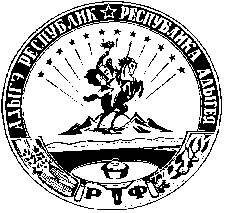 АДЫГЭ РЕСПУБЛИКМуниципальнэ образованиеу Шэуджэн районым  янароднэ депутатхэм я Совет385440, къ. Хьакурынэхьабл,ур. Шэуджэным ыцI, 9